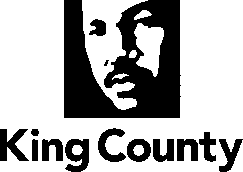  Metropolitan King County CouncilCommunity, Health and Housing Services CommitteeSTAFF REPORTSUBJECTProposed Motion 2021-0070 would confirm the Executive's appointment of Trenecsia Wilson, who resides in council district seven, to the King County Mental Illness and Drug Dependency Advisory Committee, representing domestic violence prevention services in King County.SUMMARYThe Executive has appointed Trenecsia Wilson to the King County Mental Illness and Drug Dependency (MIDD) Advisory Committee, for the remainder of a four-year term expiring June 30, 2023. BACKGROUND The 37-member King County MIDD Advisory Committee (K.C.C. 2.130.010) is composed of separately elected officials, King County agency directors, representatives of behavioral health service providers, managed care organizations operating in King County, and individuals with lived experience.  The committee acts as an advisory body to the council and executive. In accordance with King County Code the advisory committee is tasked with:reviewing and providing written recommendations to the Executive and Council on the implementation and effectiveness of the county's sales tax funded programs in meeting the goals;  review and report to the executive and the council on annual evaluation reports;review and comment on emerging and evolving priorities for the use of the mental illness and drug dependency sales tax revenue; serve as a forum to promote coordination and collaboration between entities involved with sales tax programs;educate the public, policymakers and stakeholders on mental illness and drug dependency sales tax funded programs;coordinate and share information with other related efforts and groups.ANALYSISAccording to her application packet, Ms. Wilson is a Licensed Mental Health Counselor (LMHC) currently serving as the Trauma and Behavioral Health Systems Coordinator for the Coalition Ending Gender Based Violence (CEGBV). Ms. Wilson has been participating in MIDD AC committee meetings for the last year. According to her bio on the CEGBV webpage, Ms. Wilson has worked in inpatient and outpatient mental health, residential youth services, domestic violence advocacy, and in co-occurring mental health and substance use treatment. Her bio states that, "She operates from a lens of racial and gender equity; and social, economic, and reproductive justice for all people. As a Black woman, therapist, and multi-abuse survivor, she brings a wealth of personal and professional experience to her advocacy work."INVITEDTrenecsia Wilson, LMHCRobin Pfohman, MIDD Coordinator, Behavioral Health and Recovery Division, Department of Community and Human ServicesATTACHMENTS: Proposed Motion 2021-0070 Executive’s Transmittal Letter dated January 14, 2021Agenda Item:5Name:Sam PorterProposed No.:2021-0070Date:March 10, 2021